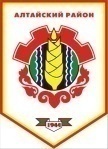 Российская ФедерацияРеспублика ХакасияСовет депутатов Аршановского сельсоветаАлтайского района Республики ХакасияРЕШЕНИЕ25.06.2014г.          		                 с. Аршаново	                                  № 29 О предоставлении и обнародовании сведений о расходахВ соответствии с Федеральным законом от 25.12.2008 № 273-ФЗ «О противодействии коррупции», Федеральным законом от 03.12.2012 № 230-ФЗ «О контроле за соответствием расходов лиц, замещающих государственные должности, и иных лиц их доходам», Законом Республики Хакасия от 03.06.2013 № 48-ЗРХ «О контроле за соответствием расходов лиц, замещающих государственные должности Республики Хакасия, и иных лиц их доходам» (далее – Закон Республики Хакасия) Совет депутатов Аршановского сельсовета Алтайского района Республики Хакасия  РЕШИЛ:1. Утвердить Положение о представлении сведений о расходах согласно приложению № 1.2. Утвердить Порядок обнародования сведений о расходах, согласно приложению № 2.3. Настоящее Решение вступает в силу со дня его официального опубликования (обнародования).Глава Аршановского сельсовета                                                         Н.А. ТанбаевАлтайского района Республики ХакасияПОЛОЖЕНИЕО ПРЕДСТАВЛЕНИИ СВЕДЕНИЙ О РАСХОДАХ1. Настоящее Положение определяет порядок представления сведений о расходах лицами, замещающими муниципальные должности в Аршановском сельсовете на постоянной основе, а также сведения о расходах членов своей семьи.2. Лица, замещающие муниципальные должности в Аршановском сельсовете на постоянной основе, представляют сведения о своих расходах и сведения о расходах своих супруги (супруга) и несовершеннолетних детей.При представлении сведений о расходах лицо, замещающее муниципальную должность в Аршановском сельсовете на постоянной основе представляет сведения о своих расходах, а также о расходах своих супруги (супруга) и несовершеннолетних детей по каждой сделке по приобретению земельного участка, другого объекта недвижимости, транспортного средства, ценных бумаг, акций (долей участия, паев в уставных (складочных) капиталах организаций), если сумма сделки превышает общий доход данного лица и его супруги (супруга) за три последних года, предшествующих совершению сделки, и об источниках получения средств, за счет которых совершена сделка.Сведения, предусмотренные настоящим пунктом, представляются ежегодно не позднее 30 апреля года, следующего за отчетным.3. Сведения о расходах, касающиеся супруги (супруга) и несовершеннолетних детей, предоставляются отдельно в отношении супруги (супруга) и каждого из несовершеннолетних детей.4. Сведения о расходах представляются по установленной Законом Республики Хакасия форме справки (далее - справка).5. Сведения о расходах представляются  представляются специалисту по вопросам муниципальной службы и кадровой работы Администрации Аршановского сельсовета.Прием указанных сведений осуществляется муниципальными служащими, уполномоченными Главой Аршановского сельсовета на получение и хранение справок (далее - уполномоченные лица).6. Представленные справки проверяются уполномоченным лицом на правильность оформления в присутствии лица, представляющего справку. Справки запечатываются в конверт формата А4. Место склеивания конверта скрепляется оттиском печати Совета депутатов Аршановского сельсовета.На конверте указываются фамилия, имя, отчество лица, представившего справку, дата представления справки, подпись уполномоченного лица, принявшего справку.7. Конверт с представленной справкой направляется в Аппарат Правительства Республики Хакасия в соответствии с ч. 1 ст. 7 и ст. 10 Федерального закона от 03.12.2012 № 230-ФЗ «О контроле за соответствием расходов лиц, замещающих государственные должности, и иных лиц их доходам» для анализа и последующего хранения.8. В случае принятия Главой Республики Хакасия либо уполномоченным им должностным лицом решения о контроле за расходами лица, замещающего муниципальную должность муниципального образования Республики Хакасия на постоянной основе, проверка достоверности и полноты сведений о расходах, представленных в соответствии с настоящим Положением, осуществляется Аппаратом Правительства Республики Хакасия в соответствии с законодательством Российской Федерации и законодательством Республики Хакасия.9. Уполномоченное лицо ведет журнал учета представления сведений о расходах,  содержащий фамилию, имя, отчество лица, представившего справку, наименование замещаемой должности, дату сдачи справки, подпись уполномоченного лица и лица, представившего справку, а также дату направления конверта, в котором хранится справка, в Аппарат Правительства Республики Хакасия. Направленная Аппаратом Правительства Республики Хакасия информация о результатах проверки достоверности и полноты сведений о расходах приобщается к личному делу должностного лица.10. В случае поступления предложения Главы Республики Хакасия – Председателя Правительства Республики Хакасия либо уполномоченного им должностного лица, принявшего решение об осуществлении контроля за расходами, результаты осуществления контроля за расходами рассматриваются комиссией, созданной в муниципальном образовании Республики Хакасия для рассмотрения вопросов, касающихся соблюдения требований к должностному поведению лиц, замещающих муниципальные должности в муниципальном образовании Республики Хакасия и урегулирования конфликта интересов.11. Сведения о расходах, представляемые в соответствии с настоящим Положением, являются сведениями конфиденциального характера, если федеральным законом они не отнесены к сведениям, составляющим государственную и иную охраняемую федеральными законами тайну.12. Муниципальные служащие, в должностные обязанности которых входит работа со сведениями о расходах, виновные в их разглашении или использовании в целях, не предусмотренных законодательством Российской Федерации и законодательством Республики Хакасия, несут ответственность в соответствии с законодательством Российской Федерации и законодательством Республики Хакасия.Приложение № 2 к Решению Совета депутатов  Аршановского сельсовета от 25.06.2014 № 9ПОРЯДОКОБНАРОДОВАНИЯ СВЕДЕНИЙ О РАСХОДАХ1. Сведения о расходах, представленные лицами, замещающими муниципальные должности Аршановского сельсовета на постоянной основе, размещаются в информационно-телекоммуникационной сети Интернет на официальном сайте муниципального образования Республики Хакасия www.arshanov.ru (далее - официальный сайт) и предоставляются для опубликования общероссийским и республиканским средствам массовой информации согласно настоящему Порядку.2. На официальном сайте размещаются и общероссийским и республиканским средствам массовой информации предоставляются для опубликования сведения об источниках получения средств, за счет которых совершена сделка по приобретению земельного участка, другого объекта недвижимого имущества, транспортного средства, ценных бумаг, акций (долей участия, паев в уставных (складочных) капиталах организаций), если сумма сделки превышает общий доход лица, замещающего муниципальную должность в Аршановском сельсовете на постоянной основе, и его супруги (супруга) за три последних года, предшествующих совершению сделки.3. В размещаемых на официальном сайте и предоставляемых общероссийским и республиканским средствам массовой информации для опубликования сведениях о расходах, запрещается указывать:1) иные сведения (кроме указанных в пункте 2 настоящего Порядка);2) персональные данные супруги (супруга), детей и иных членов семьи должностного лица;3) данные, позволяющие определить место жительства, почтовый адрес, телефон и иные индивидуальные средства коммуникации должностного лица, его супруги (супруга), детей и иных членов семьи;4) данные, позволяющие определить местонахождение объектов недвижимого имущества, принадлежащих должностному лицу, его супруге (супругу), детям, иным членам семьи на праве собственности или находящихся в их пользовании;5) информацию, отнесенную к государственной тайне или являющуюся конфиденциальной.4. Сведения о расходах, указанные в пункте 2 настоящего порядка, за весь период замещения муниципальных должностей на постоянной основе находятся на официальном сайте и ежегодно обновляются в течение 14 рабочих дней со дня истечения срока, установленного для их подачи.5. Размещение на официальном сайте сведений о расходах, представленных должностными лицами, указанными в пункте 1 настоящего Порядка, обеспечивается муниципальными служащими, уполномоченными Главой Аршановского сельсовета на получение и хранение указанных сведений.6. Муниципальные служащие, уполномоченные Главой Аршановского сельсовета на получение и хранение сведений о расходах:1) в течение 3 дней со дня поступления запроса от общероссийского или республиканского средства массовой информации сообщают о нем должностному лицу, в отношении которого поступил запрос;2) в течение 7 дней со дня поступления запроса от общероссийского или республиканского средства массовой информации обеспечивают предоставление ему сведений, указанных в пункте 2 настоящего Порядка, в том случае, если запрашиваемые сведения отсутствуют на официальном сайте.Приложение № 1 к Решению Совета депутатов  Аршановского сельсовета от 25.06.2014 № 29